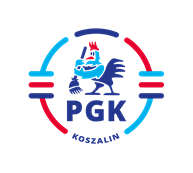 Koszalin, dnia 22.07.2022 r.Nr postępowania:  2022/BZP 00247165/01Nr referencyjny: 28INFORMACJA Z OTWARCIA OFERT  zgodnie z art. 222 ust. 5 ustawy z dnia 11 września 2019 r.Prawo zamówień publicznych (  t.j. Dz.U. z 2021 r. poz. 1129 z późn. zm.).Dotyczy: „Dostawa opon do Regionalnego Zakładu Odzysku Odpadów w Sianowie w podzielona na 2 części”:1. Dostawa, montaż oraz monitoring eksploatacji nowych opon rozmiar 15,5 R 25 - 4 szt.2. Dostawa, montaż oraz monitoring eksploatacji nowych opon rozmiar 20,5 R 25 -8 szt”Oferty złożyli następujący Wykonawcy : Oferta nr 1  TYRE TRADE Michał Nibelski ul. Witosa 29, 76-251 Kobylnica,                Zadanie nr 2 Cena – 78.000,00 złTermin dostawy i montażu –  1 dzień Gwarancja przebiegu – 60 miesięcy, 5000 mtg. Oferta nr 2 PHU Pneumatika Ilona Pufal  ul. Sędziwoja 61/6, 61-063 Poznań,       Zadanie nr 1  Cena – 27.000,00 zł Termin dostawy i montażu –  7 dni Gwarancja przebiegu – 36 miesięcy, 5000 mtg.        Zadanie nr 2  Cena – 72.000,00  złTermin dostawy i montażu –  7 dni Gwarancja przebiegu – 36 miesięcy, 5000 mtg.        Oferta nr 3 P.H. STANFEX Stanisław i Feliks Gołębiewscy Sp. J. ul. Słowiańska 11c,                                                  75-846 Koszalin            Zadanie nr 1  Cena –  39.400,00 złTermin dostawy i montażu –  7  dni Gwarancja przebiegu – 36 miesięcy, 5000 mtg.        Zadanie nr 2  Cena –  74.376,00 złTermin dostawy i montażu –  7 dni Gwarancja przebiegu – 36 miesięcy, 5000 mtg.      Oferta nr 4 Industra Sp. z o.o. Ustowo 40h, 71-001 SzczecinZadanie nr 2  Cena – 64.368,00 zł Termin dostawy i montażu –  7 dni Gwarancja przebiegu – 36 miesięcy, 4500 mtg.         